ПРОГРАММАМеждународной научно-практической конференции «Генофонд растений как стратегический фактор стабильности развития Российской Федерации», проходящей в рамкахВсероссийского координационного совета по зернофуражным культурамII научного Форума «Генетические ресурсы России»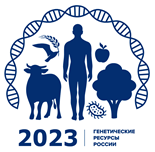 Санкт-Петербург,28-30 июня 2023 г.Конференция организована при финансовой поддержке проекта Минобрнауки России «Национальная сетевая коллекция генетических ресурсов растений для эффективного научно-технологического развития РФ в сфере генетических технологий» по соглашению № 075-15-2021-1050 от 28.09.2021 г.ОРГАНИЗАЦИОННЫЙ КОМИТЕТМеждународной научно-практической конференции «Генофонд растений как стратегический фактор стабильности развития Российской Федерации»Члены оргкомитетаПРОГРАММАМеждународной научно-практической конференции«Генофонд растений как стратегический фактор стабильности развития Российской Федерации»27 июня 2023 г.Вторник – заезд участников конференции, размещение в гостиницах.28 июня 2023 г.Среда - 12-00 – 14-00 –– регистрация участников конференции в Санкт-Петербургском научном центре Российской академии наук по адресу Санкт-Петербург, Университетская наб. д. 5.Пленарное заседаниеСопредседатели – Хлесткина Е.К., Баталова Г.А.14-00 – 14-10 - Открытие пленарного заседания.Приветствие участникам конференции Е.К. Хлесткина, д.б.н., профессор РАН, директор ВИР14-10 – 14-30 – Генофонд как основа стабильности общества и государстваГ.А. Баталова, академик РАН, ФАНЦ Северо-Востока им. Н.В. Рудницкого14-30 – 14-50 – Использование коллекции зернофуражных культур ВИР в селекцииИ.Г. Лоскутов, д.б.н., ФИЦ ВИР им. Н.И. Вавилова14-50 - 15-10 – 40 лет изучения генетических ресурсов устойчивости ячменя к болезням: итоги и перспективыО.С. Афанасенко, академик РАН, ВИЗР 15-10 – 15-30 – Исходный материал для селекции адаптивных к условиям Волго-Вятского региона сортов ярового ячменяИ.Н. Щенникова, член-корреспондент РАН, ФАНЦ Северо-Востока им. Н.В. Рудницкого 15 30 – 15-50 – перерывСопредседатели – Афанасенко О.С., Матыс И.С.15-50 – 16-10 – Сибирский генофонд ярового ячменя − основа продовольственной безопасности регионаА.Г. Липшин, к.с.-х.н., Красноярский НИИСХ ФИЦ КНЦ СО РАН16-10 – 16-30 – Формирование урожайности сортов овса сибирской селекции в контрастных условиях лесостепи Новосибирской областиВ.В. Пискарев, к.с.-х.н., СибНИИРС филиал ИЦИГ СО РАН16-30 – 16-50 – Результаты интродукции зерновых культур в условиях равнинного и предгорного ДагестанаМ.Г. Муслимов, д.с.-х.н., профессор, ФГБОУ ВО «Дагестанский государственный аграрный университет им. М.М. Джамбулатова»16-50 – 17-10 – Национальный банк семян генетических ресурсов хозяйственно полезных растений РУП «Научно-практический центр НАН Беларуси по земледелию» – основные направления развитияИ.С. Матыс, к.с.-х.н., «Научно-практический центр Национальной академии наук Беларуси по земледелию», Беларусь17-10 – 17-30 – Сравнительная продуктивность и адаптивность сортов пленчатого и голозёрного овсаВ.Г. Захаров, д.б.н., Ульяновский НИИСХ им. Н.С. Немцева, СамНЦ РАН17-30 – 17-50 – Международный кодекс номенклатуры культурных растений – практическое руководство для специалистов, работающих с культивируемыми растениямиИ.Г. Чухина, к.б.н., ФИЦ ВИР им. Н.И. Вавилова29 июня 2023 г.Четверг - на полях НПБ Пушкинские и Павловские лаборатории ВИР по адресу Санкт-Петербург, г. Пушкин, Московское ш., 11.Полевой деньСопредседатели – Ковалева О.Н., Гнутиков А.А.8-30 – отъезд на автобусе участников конференции в Пушкин от здания ВИР им. Н.И. Вавилова по адресу Санкт-Петербург, ул. Большая Морская, д. 44.10-00 – прибытие на НПБ Пушкинские лаборатории ВИР 10-00 – 12-00 – осмотр демонстрационного питомника новых селекционных достижений ячменя и овса, созданных ведущими селекционерами РФ.13-00 – 14-00 – осмотр коллекционных посевов ВИР14-00 – 16-00 – дружеский фуршет16-00 – отъезд на автобусе из Пушкина в центр Санкт-Петербурга30 июня 2023 г.Пятница – 9-00 – продолжение регистрации участников конференции в ВИР им. Н.И. Вавилова по адресу Санкт-Петербург, ул. Большая Морская, д. 44., экскурсия в мемориальный кабинет-музей Н.И. Вавилова, постерная сессияДоклады участников конференцииСопредседатели – Лоскутов И.Г., Липшин А.Г.10-00 – 10-15 – Потенциал изменчивости генетических ресурсов ячменя по адаптивно важным признакамЕ.Е. Радченко, д.б.н., ФИЦ ВИР им. Н.И. Вавилова10-15 – 10-30 – Выявление маркеров, ассоциированных с признаками продуктивности ячменя из коллекции ВИРН.А. Швачко, к.б.н., ФИЦ ВИР им. Н.И. Вавилова 10-30 – 10-45 – Коллекция ВИР как источник доноров для селекции ярового ячменя в Восточной СибириС.А. Герасимов, к.с.-х.н., Красноярский НИИСХ ФИЦ КНЦ СО РАН10-45 – 11-00 Генетические ресурсы зернофуражных культур и их использование в КазахстанеА.Р. Искаков, д.б.н., Казахский НИИ земледелия и растениеводства, Казахстан Дистанционный доклад11-00 – 11-30 – перерывСопредседатели –Тысленко А.М., Захаров В.Г.11-30 – 11-45 – Создание сортов ячменя для использования в условиях республики Беларусь и Российской ФедерацииА.А. Зубкович, к.б.н., «Научно-практический центр Национальной академии наук Беларуси по земледелию», Беларусь11-45 – 12-00 – Исходный материал и селекция ярового ячменя в центральном КазахстанеС.Г. Середа, «Карагандинская СОС им. А.Ф. Христенко», Казахстан12-00 – 12-15 – Изменения климата как фактор селекции зерновых культур.Л.Ю. Новикова, д.с.-х.н., ФИЦ ВИР им. Н.И. Вавилова12-15 - 12-30 – Качественные показатели зерна пленчатых и голозерных форм овсаО.А. Исачкова, к.с.-х.н., Кемеровский НИИСХ СФНЦ агробиотехнологий РАН Дистанционный доклад12-30 – 12-45 – Проявление алюмотоксичности на ранних этапах онтогенеза овсаА. А. Ахтямова, НИИСХ Северного Зауралья – филиал ФИЦ Тюменского НЦ СО РАН12-45 – 13-00 – Селекция ярового пленчатого овса (Avena sativa L.) на Дальнем ВостокеИ.Б. Трифунтова, к.с.-х.н., ДВНИИСХ Хабаровский ФИЦ ДВО РАН.13-00 – 13-15 – Новые адаптивные и перспективные сорта ярового ячменя Южно-Уральской селекцииЮ.П. Прядун, к.с.-х.н., ФГБНУ Челябинский НИИСХ13-15 – 13-30 – Вклад коллекции ВИР в селекцию Hordeum vulgare L. Омского аграрного научного центраП.Н. Николаев, к.с.-х.н., Омский Аграрный Научный Центр13-30 – 13-45 – Изучение исходного материала овса в условиях центральной ЯкутииЛ.В. Петрова, к.с.-х.н., Якутский НИИСХ ФИЦ ЯНЦ СО РАН13-45 – 14-00 – Засухоустойчивый генофонд ярового тритикале в условиях Владимирской областиА.М. Тысленко, к.с.-х.н., ВНИИОУ – филиал ФГБНУ «Верхневолжский ФАНЦ»14-00 – 15-00 – перерыв на обедСопредседатели –Николаев П.Н., Пискарев В.В.15-00 – 15-15 – Источники хозяйственно ценных признаков для селекции ярового ячменя в условиях Северного ЗауральяМ.Н. Фомина, к.с.-х.н., НИИСХ Северного Зауралья Тюменский НЦ СО РАН15-15 – 15-30 – Аддитивный эффект взаимодействия количественных признаков при формировании урожайности генотипов ячменя в различные периоды роста и развития растенийР.А. Максимов, к.с.-х.н., Уральский ФАНИЦ УрО РАН15-30 – 15-45 – Адаптивность образцов пшеницы, ячменя и овса по продолжительности вегетационного периода в Восточной СибириА.В. Сумина, к.с.-х.н., Хакасский государственный университет им. Н.Ф. Катанова, Дистанционный доклад15-45 – 16-00 – Новые сорта ярового ячменя как генетический материал источников для создания сортов с повышенной адаптивной способностью в степной зоне Оренбургского ПредуральяО.С. Гречишкина, к.с.-х.н., ФГБНУ «ФНЦ биологических систем и агротехнологий РАН»16-00 – 16-15 – Генетические ресурсы устойчивости к мучнистой росе коллекции ячменя из основных центров формообразования культурыР. А. Абдуллаев, к.б.н., ФИЦ ВИР им. Н.И. Вавилова 16-15 – 16-45 – перерывСопредседатели –Максимов Р.А., Фомина М.Н.16-45 – 17-00 – Результаты изучения генетической коллекции овса (Avena L.) в 2020-2022 гг. в РП Михнево Ю.И. Кузьмина, к.с.-х.н., ФНЦ Садоводства РАН17-00 – 17-15 – Cодержание белкового азота в листьях овса как реакция на стресс, вызванный почвенной засухойД.И. Ерёмин, д.б.н., НИИСХ Северного Зауралья ФИЦ Тюменский НЦ СО РАН17-15 – 17-30 – Создание уникальной генетической плазмы озимого ячменя с высокой зимостойкостью и засухоустойчивостьюА.Г. Краснопёров, д.с.-х.н., Калининградский НИИСХ ФНЦ кормопроизводства и агроэкологии им. В.Р. Вильямса Дистанционный доклад17-30 – 17-45 – Исходный материал коллекции ВИР для селекции ярового ячменя в условиях Приморского краяГ.А. Муругова, к.с.-х.н., ФНЦ агробиотехнологий Дальнего Востока им. А.К. Чайки Дистанционный доклад17-45 – 18-00 – Обсуждение постановления конференции1 июля 2023 г. – суббота - отъезд участников конференцииБолее подробную информацию о проведении конференции можно получить на сайте: https://www.vir.nw.ru/blog/2023/03/02/genofond-rastenij-kak-strategicheskij-faktor-stabilnosti-razvitiya-rf-28-30-06-2023/Адрес оргкомитета конференции: 190000 С-Петербург, ул. Большая Морская, 44.Тел. (812) 571-93-88, эл. почта: zerno23@vir.nw.ru.ПОСТЕРНАЯ СЕССИЯХарактеристика безостого мутанта озимой ржиВ.В. Чайкин 1, А.А. Тороп 1, Е.А. Тороп 21Воронежский федеральный аграрный научный центр им. В.В. Докучаева, e-mail: niish1c@mail.ru 2Воронежский государственный аграрный университет им. Императора Петра 1.Иcпользование генетических ресурсов мировой коллекции ВИР в селекции овса на среднем УралеВ. Е. Кардашина, О. В. Демидова, Е. С. КовтуновскаяУрФАНИЦ УрО РАН, e-mail: valya.kardashina@yndex.ruПерспективные мутантные формы ячменя в экологическом сортоиспытанииН. А. Жилин, И. Ю. Зайцева, И. Н. Щенникова, Л. В. ПанихинаФАНЦ Северо-Востока имени Н.В Рудницкого, e-mail: zhilin.nickolaj@gmail.comАгробиологическая оценка сортов зимующего овса в условиях среднего ПриамурьяИ.Б. Трифунтова, Т.А. Асеева 1, И.Г. Лоскутов 2 1Хабаровский ФИЦ ДВО РАН ДВНИИСХ, e-mail: borimel@bk.ru2ФИЦ Всероссийский институт генетических ресурсов растений имени Н.И. Вавилова (ВИР)Повышение фенотипической стабильности пшеницы, ячменя и овса методами клеточной селекцииВ.Ю. Ступко, С.Ю. Луговцова, А.В. СидоровФИЦ «Красноярский НЦ СО РАН», Красноярский НИИСХ, e-mail: stupko@list.ruИсходный материал для селекции голозёрного ячменя в условиях Центрального региона РФН. В. ТетянниковФНЦ Садоводства РАН, e-mail: tetyannikovnv@ya.ruСортовая устойчивость овса к стеблевой ржавчине при различном уровне минерального питанияА. К. Таутекенова, М. Н. Моисеева, Д. И. ЕрёминНИИСХ Северного Зауралья ТюмНЦ СО РАН, e-mail: atautekenova@gmal.comОценка новых сортообразцов ярового ячменя Дальневосточной селекцииКарпова Н.А.Дальневосточный государственный аграрный университетИзучение эколого-географических групп овса в степной зоне Краснодарского краяН.П.Войцуцкая2, И.Г. Лоскутов11ФИЦ Всероссийский институт генетических ресурсов растений им. Н. И. Вавилова (ВИР),2Кубанская опытная станция - филиал ВИР, Краснодарский край, Гулькевичский район, п. Ботаника, Россия, e-mail: voycuckaya63@mail.ruСелекция ярового ячменя для условий юго-востока ЦЧЗЛ.А. Ершова, Т.Г. Голова, «Воронежский федеральный аграрный научный центр им. В.В. Докучаева» E-mail: niish1c@mail.ruЭффективность молекулярных маркеров в выявлении гена короткостебельности Dw6 у овсаД. А. Кочнева, К. А. Лукина, И. В. Поротников, И.Г. ЛоскутовФИЦ Всероссийский институт генетических ресурсов растений им. Н. И. Вавилова (ВИР), e-mail: dar.kochneva6@gmail.comЭкологическое испытание сортов ярового ячменя (Hordeum vulgare L.) в сухой степи Нижневолжского регионаСухарева Е.П. 2, Беликина А.В. 2, Гузенко А.Ю.3«ФНЦ агроэкологии, комплексных мелиораций и защитного лесоразведения РАН, lena.sukhareva.60@mail.ru1; guzenko-ay@vfanc.ru 2; belikina-a@vfanc.ru3Молекулярное изучение генетического разнообразия сортов и линий рода ×Triticosecale Wittm. & A.Camus на наличие генов устойчивости к возбудителю стеблевой ржавчиныК. Ю. Саенко 1,2, М. В. Дудников 2,3 1«ФНЦ биологической защиты растений», e-mail: saenkok1997@yandex.ru2«ВНИИ сельскохозяйственной биотехнологии»,3«Московский физико-технический институт (национальный исследовательский университет)», Долгопрудный, РоссияК вопросу о генах короткостебельности овса посевного.В. С. Мишечкина, В. С. Мамаева, НИИСХ Северного Зауралья Тюменского научного центра СО РАН, e-mail: leokin404@gmail.comАнализ сортов ячменя на содержание антибактериально-го вещества гордецинаН.Е. ПавловскаяОрловский ГАУ им. Н.В. Парахина, e-mail: ek.kostromicheva-orel@yandex.ruИсточники устойчивости ячменя из коллекции ВИР к вредным организмамА.Г. Семенова1, О.Н. Ковалева21«Санкт-Петербургский государственный аграрный университет»,e-mail: a.g.semenova@rambler.ru2 ФИЦ Всероссийский институт генетических ресурсов растений им. Н. И. Вавилова (ВИР), e-mail: o.kovaleva@vir.nw.ruСкрининг образцов коллекции ВИР в условиях таежной зоны Западной СибириА.Б. Сайнакова, П.Н. Бражников, О.В. ЛитвинчукСибНИИСХиТ СФНЦА РАН, e-mail: sibniit@sfsca.ruСелекция ярового пленчатого овса (Anena sativa L.) на Дальнем ВостокеИ.Б. Трифунтова, Т.А. Асеева Хабаровский ФИЦ ДВО РАН ДВНИИСХ, e-mail: borimel@bk.ruИзучение коллекции, результаты и перспективные направления селекции овса в БеларусииА. А. Трушко, С. П. Халецкий«Научно-практический центр Национальной академии наук Беларуси по земледелию», Беларусь, e-mail: trushko.aleksandr@mail.ruМолекулярно-генетическая идентификация самофертильных линий озимой ржи (Secale cereale L.) по генам rfp для использования в селекции на гетерозисВ.Е.Шимко1, И.С. Гордей1, О.С. Матиевская1, С.И. Гордей2, Д.Ю. Артюх2, Э.П. Урбан21Институт генетики и цитологии НАН Беларуси, Беларусь, e-mail: Shymko@mail.ru2РУП «Научно практический центр НАНБ по земледелию», БеларусьЭффективность применения листовых подкормок на яровом ячмене Е.Н. Носкова«ФАНЦ Северо-Востока имени Н.В. Рудницкого», e-mail: zemledel_niish@mail.ru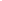 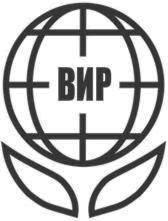 РОССИЙСКАЯ АКАДЕМИЯ НАУКМИНИСТЕРСТВО НАУКИ И ВЫСШЕГО ОБРАЗОВАНИЯ РОССИЙСКОЙ ФЕДЕРАЦИИФГБНУ «ФЕДЕРАЛЬНЫЙ ИССЛЕДОВАТЕЛЬСКИЙ ЦЕНТР ВСЕРОССИЙСКИЙ ИНСТИТУТ ГЕНЕТИЧЕСКИХ РЕСУРСОВ РАСТЕНИЙ ИМЕНИ Н.И. ВАВИЛОВА»Хлесткина Е.К.Директор ФИЦ Всероссийский институт генетических ресурсов растений им. Н.И. Вавилова (ВИР), профессор РАНПредседательБаталова Г.А.Зам. директора по селекционной работе ФАНЦ Северо-Востока им. Н.В. Рудницкого, академик РАНЗам. председателяЛоскутов И.Г.Зав. отделом ГР овса, ржи, ячменя ВИР, доктор биологических наукЗам. председателяЕфремова О.С.Ученый секретарь ВИР, кандидат сельскохозяйственных наукСекретарьШевченко С.Н.Директор Самарского Федерального исследовательского центра РАН, академик РАНАсеева Т.А.Директор Хабаровского Федерального исследовательского центра ДВО РАН, член-корреспондент РАНЩенникова И.Н.Зав. лабораторией селекции и первичного семеноводства ячменя, ФАНЦ Северо-Востока им. Н.В. Рудницкого, член-корреспондент РАНЗаварзин А.А.Зам. директора по научно-организационной работе ВИР, кандидат биологических наукУхатова Ю.В.Зам. директора по научно-организационной работе ВИР, кандидат биологических наукРадченко Е.Е.Зав. отделом генетики ВИР, доктор биологических наукШвачко Н.А.Зав. лабораторией постгеномных исследований, кандидат биологических наукЧернышева О.А.Советник директора ВИРЛеншин А.А.Зав. аспирантурой ВИР